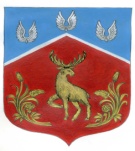 СОВЕТ ДЕПУТАТОВмуниципального образования Громовское сельское поселение муниципального образования Приозерский муниципальный район Ленинградской областиР Е Ш Е Н И Еот 21 февраля 2019 года                            № 163О внесении изменений в  решение Совета депутатов муниципального образования Громовское сельское поселение от 28.11.2018 г. № 150 «Об утверждении Порядка определения цены продажи земельных участков, находящихся
в собственности муниципального образования Громовское сельское поселение муниципального образования Приозерский муниципальный район Ленинградской области, предоставляемых без проведения торгов»	В соответствии с Федеральным законом от 06.10.2003г. № 131-ФЗ «Об общих принципах организации местного самоуправления в Российской Федерации", пунктом 2 статьи 39.3, подпунктом 3 пункта 2 статьи 39.4 Земельного кодекса Российской Федерации, Уставом муниципального образования Громовское сельское поселение муниципального образования Приозерский муниципальный район Ленинградской области, в связи с допущенной технической ошибкой, Совет депутатов муниципального образования Громовское сельское поселение муниципального образования Приозерский муниципальный район Ленинградской области РЕШИЛ:1. Внести изменения в решение Совет депутатов муниципального образования Громовское сельское поселение от 28.11.2018 г. № 150 «Об утверждении Порядка определения цены продажи земельных участков, находящихся в собственности муниципального образования Громовское сельское поселение муниципального образования Приозерский муниципальный район Ленинградской области,  предоставляемых без проведения торгов», пункт 1.4 Приложения читать в следующей редакции:1.4. При продаже земельного участка лицам, являющимся собственниками зданий, сооружений, расположенных на земельных участках, предоставленных для индивидуального жилищного строительства, индивидуального гаражного строительства, ведения личного подсобного хозяйства в границах населенного пункта, садоводства, дачного хозяйства,  площадь которого превышает максимальный размер земельного участка, установленный Правилами землепользования и застройки муниципального образования Громовское сельское поселение, цена земельного участка определяется по следующей формуле:Ц= (Sнорм х УПКС х 20 /100 ) + (Sпрев х УПКС х 25 /100)где:Ц – цена продажи;УПКС - удельный показатель кадастровой стоимости земельного участка (1 кв. м);Sобщ-  общая площадь земельного участка (Sобщ =Sнорм + Sпрев);Sнорм-  максимальная площадь земельного участка, утвержденная для установленного вида разрешенного использования земельного участка;Sпрев - площадь участка, превышающая максимальный установленный размер земельного участка.	При этом стоимость земельного участка не может превышать кадастровую стоимость земельного участка.2. Опубликовать настоящее решение в средствах массовой информации: Ленинградском областном информационном агентстве (далее «Леноблинформ») http://www.lenoblinform.ru, разместить в сети Интернет на официальном сайте муниципального образования Громовское сельское поселение муниципального образования Приозерский муниципальный район Ленинградской области www.admingromovo.ru3. Настоящее решение вступает в силу с момента его официального опубликования
в средствах массовой информации.4. Контроль за исполнением настоящего решения возложить на постоянную депутатскую комиссию по экономике, бюджету, налогам и муниципальной собственности.Глава муниципального образования                                                               А.Д.Покровский